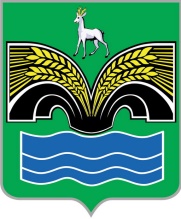 АДМИНИСТРАЦИЯСЕЛЬСКОГО ПОСЕЛЕНИЯ КРАСНЫЙ ЯРМУНИЦИПАЛЬНОГО РАЙОНА КРАСНОЯРСКИЙСАМАРСКОЙ ОБЛАСТИПОСТАНОВЛЕНИЕот  «15» августа   2022 года № 213Об утверждении отчета об исполнении  бюджета сельского поселения Красный Яр муниципального района Красноярский Самарской области за    1 полугодие  2022 года            В соответствии с ч.5 ст.264.2 Бюджетного кодекса Российской Федерации, ч.6 ст.52 Федерального закона от 06.10.2003г. №131-ФЗ «Об общих принципах организации местного самоуправления в Российской Федерации», ч.4 ст.76 Устава сельского поселения Красный Яр, Администрация сельского поселения Красный Яр муниципального района Красноярский Самарской области ПОСТАНОВЛЯЕТ:1. Утвердить прилагаемый отчёт об исполнении бюджета сельского поселения Красный Яр муниципального района Красноярский  Самарской области за 1 полугодие 2022 года.2. Направить отчёт об исполнении бюджета сельского поселения Красный Яр муниципального района Красноярский  Самарской области за 
1 полугодие  2022 года  в  Собрание представителей сельского поселения Красный Яр муниципального района Красноярский  Самарской области и в бюджетно-экономическую комиссию Собрания представителей сельского поселения Красный Яр муниципального района Красноярский  Самарской области.3.Опубликовать настоящее постановление в газете «Планета Красный Яр» и разместить на официальном сайте администрации сельского поселения Красный Яр муниципального района Красноярский Самарской области в сети «Интернет» http://www.kryarposelenie.ru.4. Настоящее  постановление  вступает  в силу со дня его официального опубликования.Глава сельского поселения Красный Яр 				муниципального района КрасноярскийСамарской области                                                                               А.Г. БушовВедерникова Е.А.УТВЕРЖДЕНПостановлением администрации сельского поселения Красный Яр от 15. 08.2022г.  №213Отчёт об исполнении бюджета сельского поселения Красный Яр муниципального района Красноярский  Самарской области за 1 полугодие 2022 года      Таблица 1Объем поступлений доходов по основным источникам сельского поселения Красный Яр на 2022 год	   Таблица 2Ведомственная структура расходов  бюджета поселения на  1 полугодие 2022 год.ПРИЛОЖЕНИЕ 3Расходы бюджета поселения по разделам и подразделамклассификации расходов бюджета за 1 полугодие 2022 годПРИЛОЖЕНИЕ 4Источники финансирования дефицита бюджета поселения  по кодам классификации источников финансированиядефицитов бюджетов за 1 полугодие 2022 годПРИЛОЖЕНИЕ 5Сведенияоб использовании бюджетных ассигнований муниципального дорожного фонда сельского поселения Красный Яр муниципального района Красноярский Самарской области за 1 полугодие 2022 годПРИЛОЖЕНИЕ 6Сведения о численности муниципальных служащих и работников муниципальных учреждений, о фактических затратах на их денежное содержание по сельскому поселению Красный Яр за 1 полугодие 2022 годКод бюджетной классификацииНаименование доходаПлан на 2022 год (тыс. руб.)Исполнение  за 1 полугодие 2022                          года(тыс. руб.)000 100 00000 00 0000 000Налоговые и неналоговые доходы78 173    36 961000 101 00000 00 0000 000Налоги на прибыль, доходы27 90013 619000 101 02000 01 0000 110Налог на доходы физических лиц27 90013 619000 103 00000 00 0000 000Налоги на товары (работы,услуги),реализуемые на территории Российской Федерации8 9604 853000 103 02000 01 0000 110Акцизы по подакцизным товарам (продукции), производимым на территории Российской Федерации8 9604 853000 103 02230 01 0000 110Доходы от уплаты акцизов на дизельное топливо, подлежащие распределению между  бюджетами субъектов Российской Федерации и местными бюджетами с учетом установленных дифференцированных нормативов отчислений  в местные бюджеты4 0512 389000 103 02240 01 0000 110Доходы от уплаты акцизов на моторные масла для дизельных и (или) карбюраторных (инжекторных) двигателей, подлежащие распределению между  бюджетами субъектов Российской Федерации и местными бюджетами с учетом установленных дифференцированных нормативов отчислений  в местные бюджеты2214000 103 02250 01 0000 110Доходы от уплаты акцизов на автомобильный бензин, подлежащие распределению между  бюджетами субъектов Российской Федерации и местными бюджетами с учетом установленных дифференцированных нормативов отчислений  в местные бюджеты5 3952 751000 103 02260 01 0000 110Доходы от уплаты акцизов на прямогонный бензин, подлежащие распределению между бюджетами субъектов Российской Федерации и местными бюджетами с учетом установленных дифференцированных нормативов отчислений в местные бюджеты-508-301000 105 00000 00 0000 000Налоги на совокупный доход233194000 105 03000 01 0000 110Единый сельскохозяйственный налог233194000 106 00000 00 0000 000Налоги на имущество39 50015 956000 106 01000 00 0000 110Налог на имущество физических лиц9 5001 859000 106 06000 00 0000 110Земельный налог30 0006 058000 111 00000 00 0000 000Доходы от использования имущества, находящегося в государственной и муниципальной собственности1 060703000 111 05025 10 0000 120Доходы, получаемые в виде арендной платы, а также средства от продажи права на заключение договоров аренды за земли, находящиеся в собственности сельских поселений (за исключением земельных участков муниципальных бюджетных и автономных учреждений)7082000 111 05035 10 0000 120Доходы от сдачи в аренду имущества, находящегося в оперативном управлении органов управления сельских поселений и созданных ими учреждений (за исключением имущества муниципальных бюджетных и автономных учреждений)00000 111 05075 10 0000120Доходы от сдачи в аренду имущества, составляющего казну сельских поселений (за исключением земельных участков) 900621000 111 09080 10 0000 120Плата, поступившая в рамках договора за предоставление права на размещение и эксплуатацию нестационарного торгового объекта, установку и эксплуатацию рекламных конструкций на землях или земельных участках, находящихся в собственности сельских поселений, и на землях или земельных участках, государственная собственность на которые не разграничена900000 113 00000 00 0000 000Доходы от оказания платных  услуг  и компенсации  затрат государства520251000 113 01000 00 0000 130Доходы от оказания платных услуг (работ)520251000 116 0000 00 0000 000Штрафы, санкции, возмещение ущерба01 386000 116 10032 10 0000 140Прочее возмещение ущерба, причиненного муниципальному имуществу сельского поселения( за исключением имущества, закрепленного за муниципальными бюджетами(автономными) учреждениями, унитарными предприятиями)01 376000 116 10123 01 0000 140Доходы от денежных взысканий(штрафов),  поступающие в счет погашения задолженности, образовавшейся до 1 января 2020 года, подлежащие зачислению в бюджет муниципального образования по нормативам, действовавшим в 2019 году010000 200 00000 00 0000 000Безвозмездные поступления11 6015 499000 202 00000 00 0000 000Безвозмездные поступления от других бюджетов бюджетной системы Российской Федерации9 6014 256000 202 16001 10 0000 150Дотации бюджетам сельских поселений на выравнивание бюджетной обеспеченности из бюджетов муниципальных районов322306000 202 20000 00 0000 150Субсидии бюджетам бюджетной системы Российской Федерации (межбюджетные субсидии)8 4793 150000 202 40000 00 0000 150Иные межбюджетные трансферты800800000 202 49999 10 0000 150Прочие межбюджетные трансферты, передаваемые бюджетам сельских поселений800800000 207 05020 10 0000 150Поступления от денежных пожертвований, предоставляемых физическими лицами получателям средств бюджетов сельских поселений20001 431000 219 00000 00 0000 000Возврат остатков субсидий, субвенций и иных межбюджетных трансфертов, имеющих целевое назначение, прошлых лет0-188000 219 60010 10 0000 150Возврат прочих остатков субсидий, субвенций и иных межбюджетных трансфертов, имеющих целевое назначение, прошлых лет из бюджетов сельских поселений.0-188Всего доходов:89 77442 461КодНаименование главного распорядителя средств бюджета поселенияРазделПодразделЦелевая статья расходовВид расходовПлан на 2022 год (тыс.руб.)Исполнение за 1 пол. 2022 года(тыс. руб.)364Администрация сельского поселения Красный Яр муниципального района  Красноярский Самарской области364Общегосударственные вопросы0117 5287 192364Функционирование высшего должностного лица субъекта Российской Федерации и муниципального образования01021 000355364Непрограммные направления расходов бюджета поселения010298000000001 000355364Расходы на выплаты персоналу государственных муниципальных) органов010298000000001201 000355364Функционирование Правительства Российской Федерации, высших исполнительных органов государственной власти субъектов Российской Федерации, местных администраций010415 2146 368364Непрограммные направления расходов бюджета поселения0104980000000015 2156 368364Расходы на выплаты персоналу государственных (муниципальных) органов010498000000001208 6504 951364Иные закупки товаров, работ и услуг для обеспечения государственных (муниципальных) нужд 010498000000002406 195908364Иные межбюджетные трансферты010498000000005402180364Уплата налогов, сборов и иных платежей01049800000000850151114364Обеспечение деятельности финансовых, налоговых и таможенных органов и органов финансового (финансово-бюджетного) надзора01063780364Непрограммные направления расходов бюджета поселения010698000000003780364Иные межбюджетные трансферты010698000000005403780364Резервные фонды0111500364Непрограммные направления расходов бюджета поселения01119800000000500364Резервные средства01119800000000870500364Другие общегосударственные вопросы0113886469364Непрограммные направления расходов бюджета поселения0113 9800000000886 469364Иные закупки товаров, работ и услуг для обеспечения государственных (муниципальных) нужд01139800000000240500469364Иные межбюджетные трансферты01139800000000540386 0364Национальная безопасность и правоохранительная деятельность033500364Защита населения и территории от чрезвычайных ситуаций природного и техногенного характера, пожарная безопасность0310500364Непрограммные направления расходов бюджета поселения03109800000000500364Иные закупки товаров, работ и услуг для обеспечения государственных (муниципальных) нужд 03109800000000240500364Другие вопросы в области национальной безопасности и правоохранительной деятельности03143000364Непрограммные направления расходов бюджета поселения0314 98000000003000364Иные закупки товаров, работ и услуг для обеспечения государственных (муниципальных) нужд03149800000000240500364Иные межбюджетные трансферты031498000000005402500364Национальная экономика0412 2349 376364Дорожное хозяйство (дорожные фонды)040911 7349 226364Расходы на выплаты персоналу казенных учреждений040901000000001101 8001 679364Иные закупки товаров, работ и услуг для обеспечения государственных (муниципальных) нужд040901000000002409 9247 547364Иные межбюджетные трансферты04090100000000540100364Другие вопросы в области национальной экономики0412500150364Непрограммные направления расходов бюджета поселения04129800000000500150364Иные закупки товаров, работ и услуг для государственных (муниципальных) нужд04129800000000240500150364Жилищно-коммунальное хозяйство0544 48017 129364Жилищное хозяйство05013 92272364Непрограммные направления расходов бюджета поселения050198000000008501600364Бюджетные инвестиции050198000000004103 76272364Благоустройство050320 4089 950364Непрограммные направления расходов бюджета поселения0503980000000020 4089 950364Иные закупки товаров, работ и услуг для обеспечения государственных (муниципальных) нужд0503980000000024016 3158 791364Иные межбюджетные трансферты05039800000000  54010000364Другие вопросы в области жилищно-коммунального хозяйства050520 1507 107364Непрограммные направления расходов бюджета поселения0505980000000020 1507 107364Расходы на выплаты персоналу казенных учреждений0505980000000011013 2002 788364Иные закупки товаров, работ и услуг для обеспечения государственных (муниципальных) нужд050598000000002406 6504 169364Уплата налогов, сборов и иных платежей05059800000000850300151364Охрана окружающей среды06006000364Другие вопросы в области охраны окружающей среды060598000000006000364Иные закупки товаров, работ и услуг для обеспечения государственных (муниципальных) нужд060598000000002406000364Образование073000364Молодежная политика 07073000364Иные закупки товаров, работ и услуг для обеспечения государственных (муниципальных) нужд 070798000000002403000364Культура, кинематография0813 6506 415364Культура080113 6506 415364Расходы на выплаты персоналу казенных учреждений080198000000001108 5504 398364Иные закупки товаров, работ и услуг для обеспечения государственных (муниципальных) нужд080198000000002405 0002 010364Уплата налогов, сборов и иных платежей080198000000008501006364Социальная политика1020053364Пенсионное обеспечение100120053364Непрограммные направления расходов бюджета поселения1001980000000020053364Публичные нормативные социальные выплаты гражданам1001980000000031020053364Физическая культура и спорт1135027364Массовый спорт110235027364Непрограммные направления расходов бюджета поселения1102980000000035027364Иные закупки товаров, работ и услуг для обеспечения государственных (муниципальных) нужд 1102980000000024035027364Обслуживание государственного (муниципального) долга1300820364Обслуживание государственного (муниципального) внутреннего долга1301820364Непрограммные направления расходов бюджета поселения13019800000000820364Обслуживание муниципального долга13019800000000730820Итого:89 77440 192Наименование показателяРаздел, подразделСумма(тыс. руб.)Сумма(тыс. руб.)Наименование показателяРаздел, подразделПланФактОбщегосударственные вопросы010017 5287 192Функционирование высшего должностного лица субъекта Российской Федерации и муниципального образования01021 000355Функционирование Правительства Российской Федерации, высших исполнительных органов государственной власти субъектов Российской Федерации, местных администраций010415 2146 368Обеспечение деятельности финансовых, налоговых и таможенных органов и органов финансового (финансового-бюджетного) надзора01063780Резервные фонды0111500Другие общегосударственные вопросы0113886469Национальная безопасность и правоохранительная деятельность03003500Защита населения и территории от чрезвычайных ситуаций природного и техногенного характера, пожарная безопасность0310500Другие вопросы в области национальной безопасности и правоохранительной деятельности03143000Национальная экономика040012 2349 376Дородное хозяйство (дорожные фонды)040911 734        9 226Другие вопросы в области национальной экономики0412500         150Жилищно-коммунальное хозяйство050044 48017 129Жилищное хозяйство05013 922 72Благоустройство050320 4089 950Другие вопросы в области жилищно-коммунального хозяйства050520 1507 107ОХРАНА ОКРУЖАЮЩЕЙ СРЕДЫ06006000Другие вопросы в области охраны окружающей среды06056000Образование07003000Молодежная политика 07073000Культура, кинематография080013 6506 415Культура080113 6506 415Социальная политика100020053Пенсионное обеспечение100120053Физическая культура и спорт110035027Массовый спорт110235027 Обслуживание государственного (муниципального) долга1300820Обслуживание государственного (муниципального) внутреннего  долга1301820Всего расходов89 77440 192 Код главного администратораКод бюджетной классификацииНаименование источникаПлан(тыс. руб.)Факт(тыс. руб.)36401 00 00 00 00 0000 000Источники внутреннего финансирования дефицитов бюджетов0-2 26936401 03 00 00 00 0000 000Бюджетные кредиты из других бюджетов бюджетной системы Российской Федерации-7 720036401 03 01 00 00 0000 700Привлечение бюджетных кредитов из других бюджетов бюджетной системы Российской Федерации в валюте Российской Федерации0036401 03 01 00 10 0000 710Привлечение кредитов из других бюджетов бюджетной системы Российской Федерации бюджетами сельских поселений в валюте Российской Федерации0036401 03 01 00 00 0000 800Погашение бюджетных кредитов, полученных из других бюджетов бюджетной системы Российской Федерации в валюте Российской Федерации-7 72036401 03 01 00 10 0000 810Погашение бюджетами сельских поселений кредитов из других бюджетов бюджетной системы Российской Федерации в валюте Российской Федерации-7 720036401 05 00 00 00 0000 000Изменение остатков средств на счетах по учету средств бюджетов7 720-2 26936401 05 00 00 00 0000 500Увеличение остатков средств бюджетов-89 774-42 46136401 02 02 00 00 0000 500Увеличение прочих остатков средств бюджетов-89 774-42 46136401 05 02 01 00 0000 510Увеличение прочих остатков денежных средств бюджетов-89 774-42 46136401 05 02 01 10 0000 510Увеличение прочих остатков денежных средств бюджетов сельских поселений-89 774-42 46136401 05 00 00 00 0000 600Уменьшение остатков средств бюджетов89 77440 19236401 05 02 00 00 0000 600Уменьшение прочих остатков средств бюджетов89 77440 19236401 05 02 01 00 0000 610Уменьшение прочих остатков денежных средств бюджетов89 77440 19236401 05 02 01 10 0000 610Уменьшение прочих остатков денежных средств бюджетов сельских поселений89 77440 192№п/пНаименованиеИсполнено (тыс. руб.1.Остаток неиспользованных средств муниципального дорожного фонда сельского поселения Красный Яр муниципального района Красноярский Самарской области (далее – дорожный фонд сельского поселения Красный Яр) на начало года02.Доходы дорожного фонда сельского поселения Красный Яр всего, в том числе:9 2262.1.налоговые и неналоговые доходы бюджета сельского поселения Красный Яр;4 8532.2.Перераспределение бюджетных ассигнований в целях софинансирования расходных обязательств бюджета4 3733.Расходы дорожного фонда сельского поселения Красный Яр всего, в том числе:9 2263.1.очистка дорог от снега;2 0753.2.ямочный ремонт дорожных покрытий; 1 5003.3Окос дорог, гсм1 2784Остаток неиспользованных средств дорожного фонда сельского поселения Красный Яр на конец отчетного периода0№ п/пНаименованиеЧисленность на 01.07.2022 г., (чел.)Денежное содержание за 1 пол. 2022 год, (тыс. руб.)1Муниципальные служащие Администрации сельского поселения Красный Яр муниципального района Красноярский Самарской области82 2602Работники муниципального казенного учреждения МКУ «Культура»193 4883Работники муниципального казенного учреждения МКУ «Благоустройство»293 541ИТОГО:569 289